Строительство храма прп. Серафима Саровского началось в2007г. 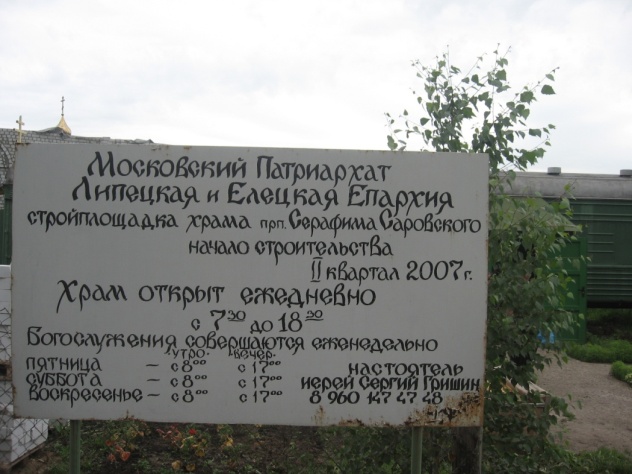 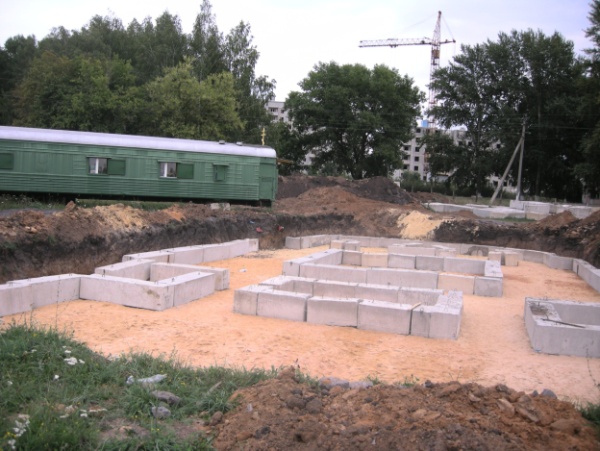 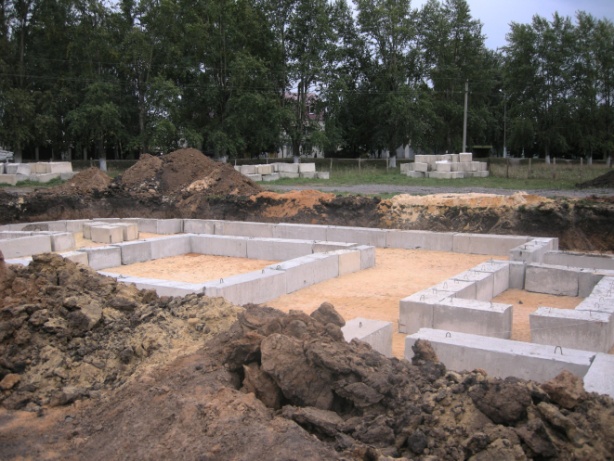 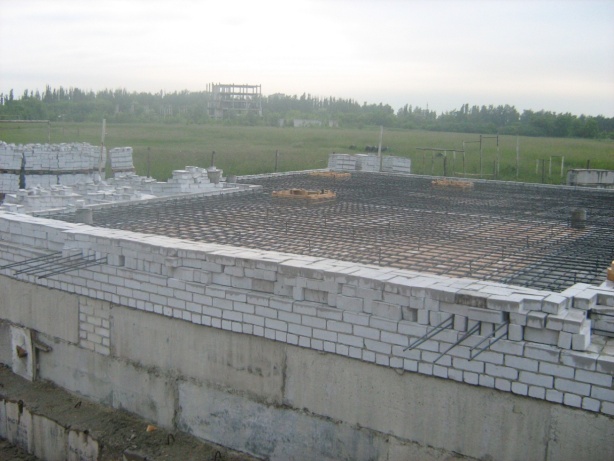 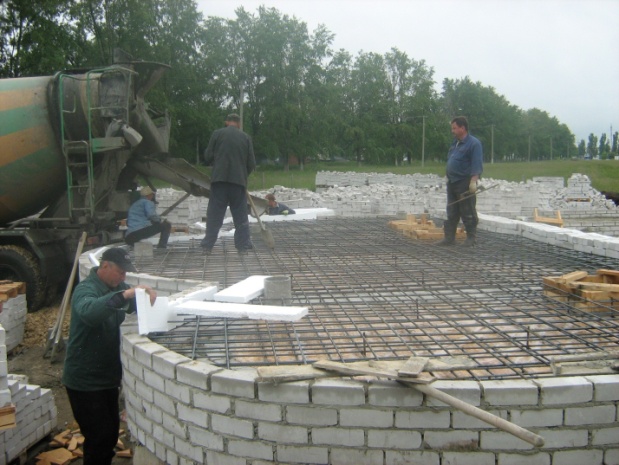 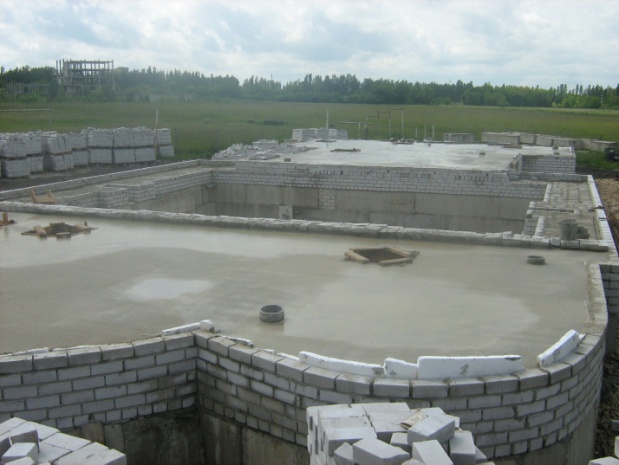 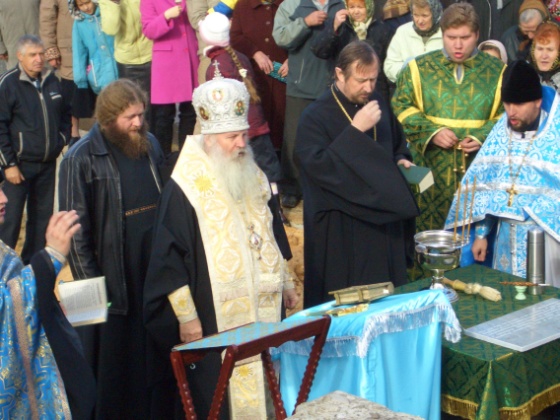 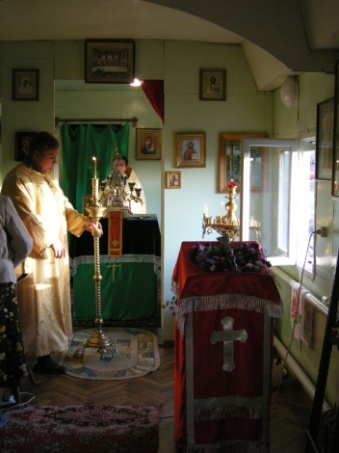 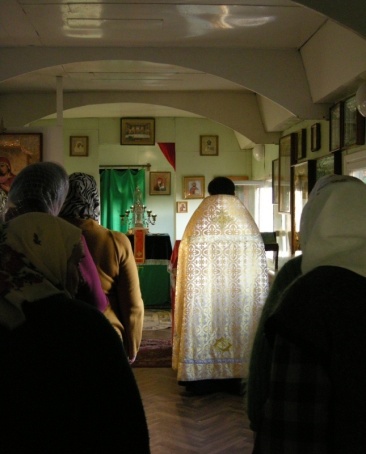 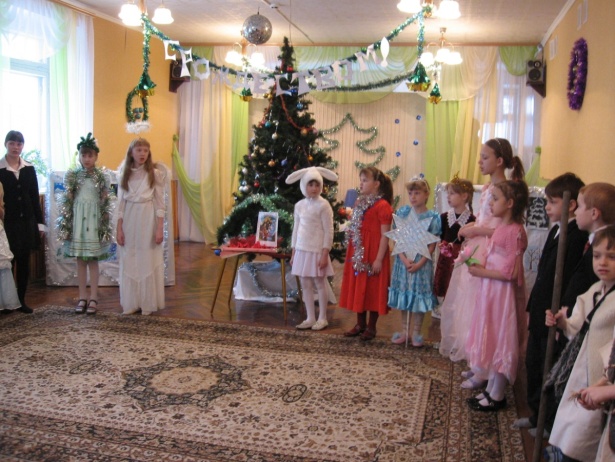 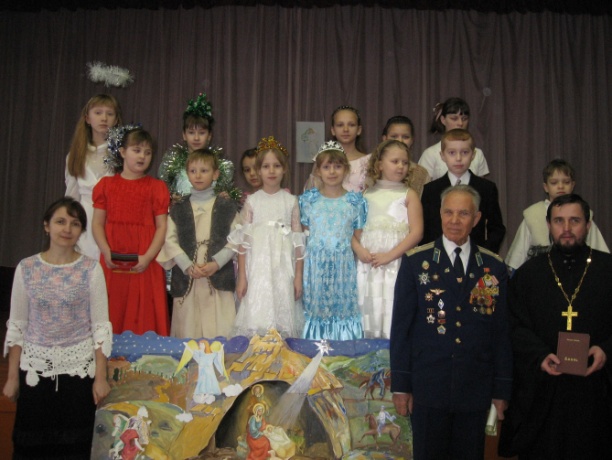 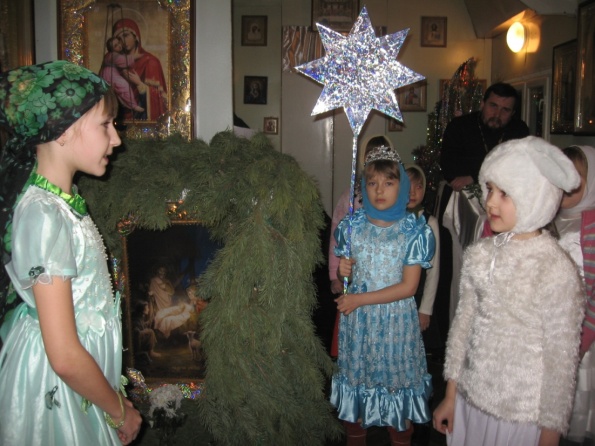 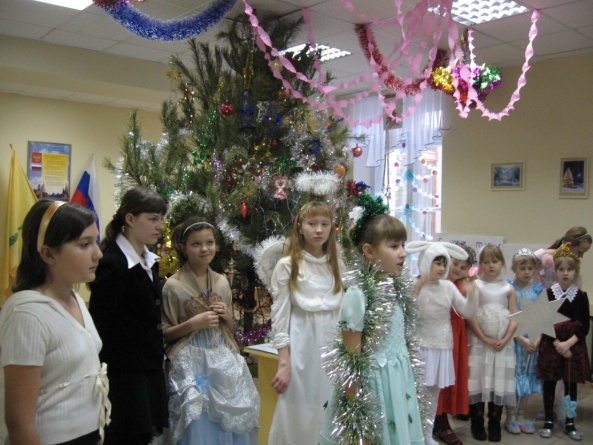 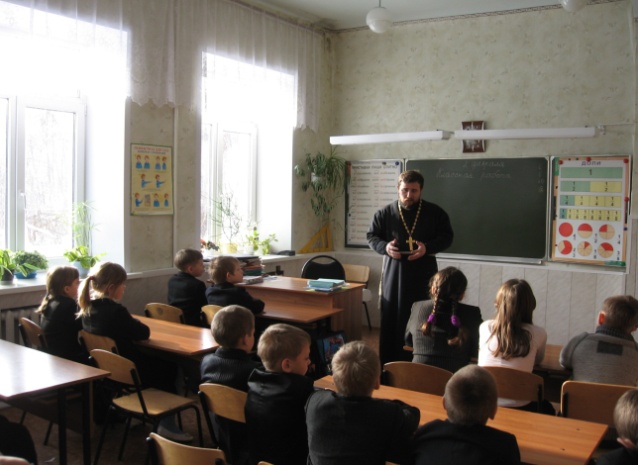 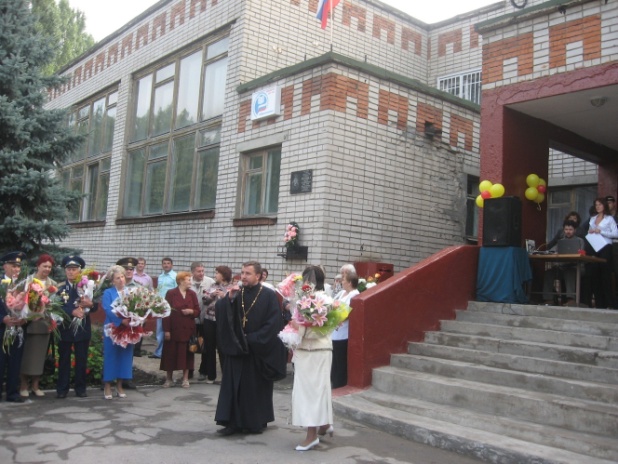 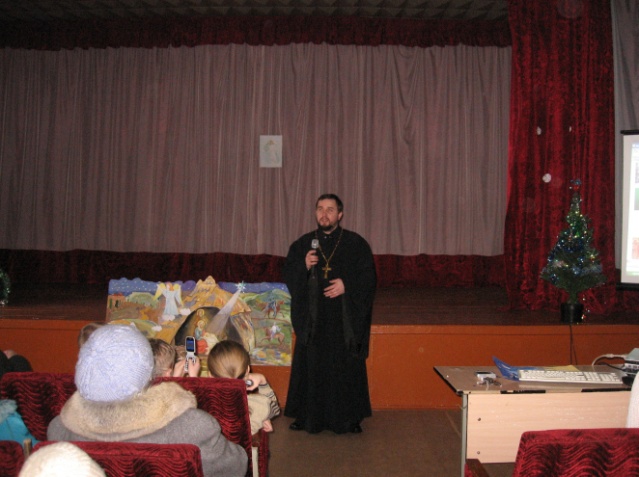 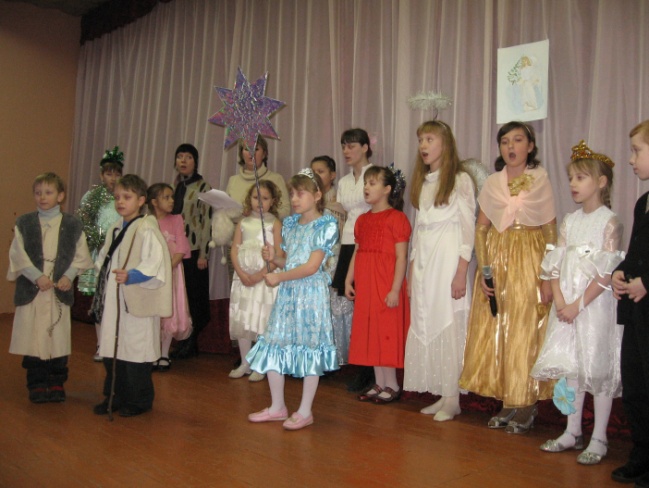 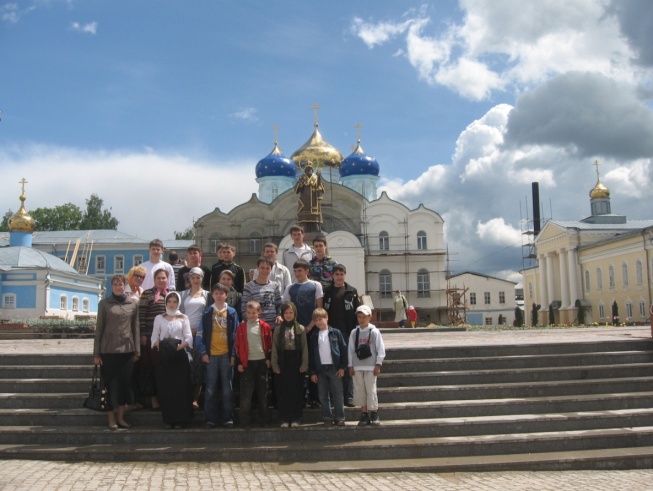 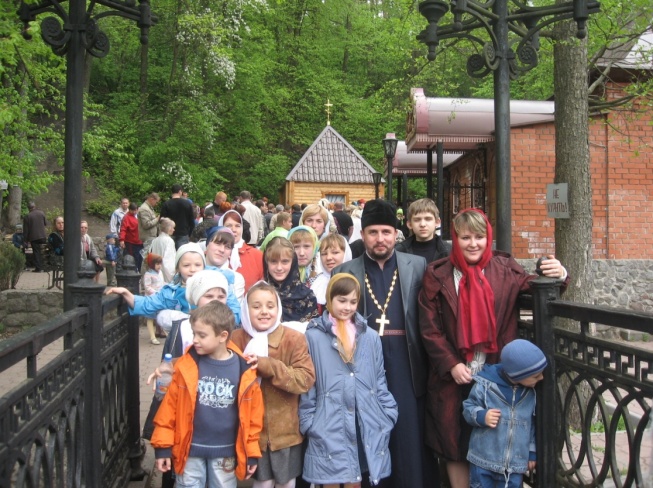 Задонск.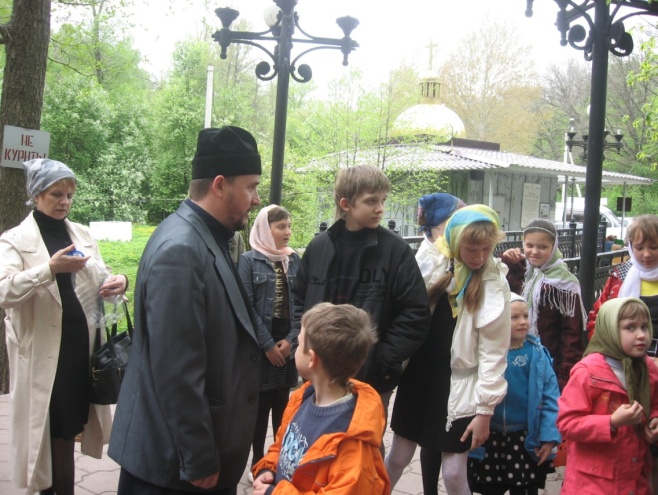 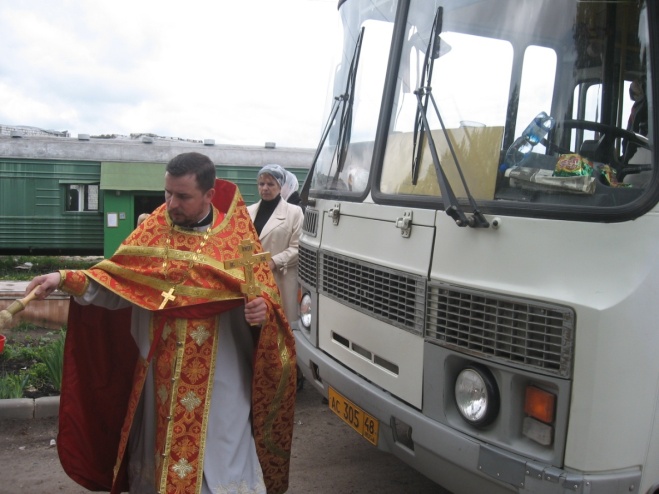 Освящение перед поездкой. В декабре 2008 годаЗакончились  кровельные работы на здании крестильни, которая возводится рядом с основным храмом во имя Серафима Саровского.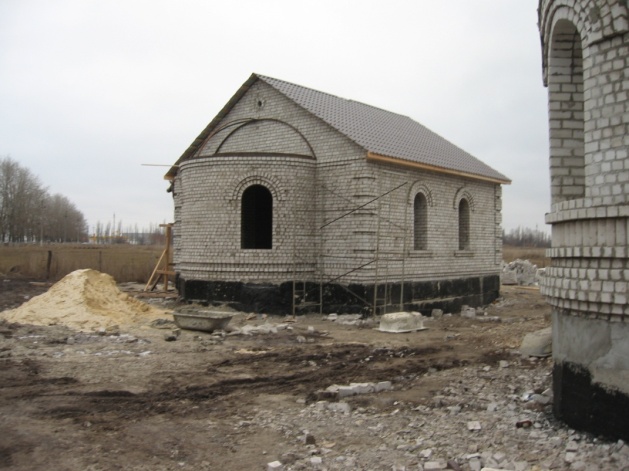 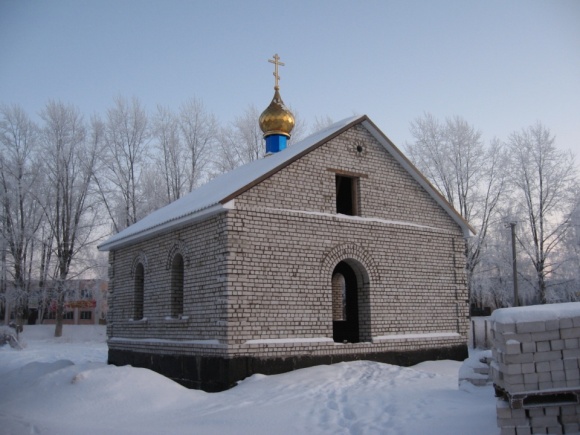         	В феврале – марте  осуществлялся завоз кирпича для дальнейшего строительства крестильни и здания воскресной школы. В январе 2009 года полностью завершились кровельные работы в крестильном храме.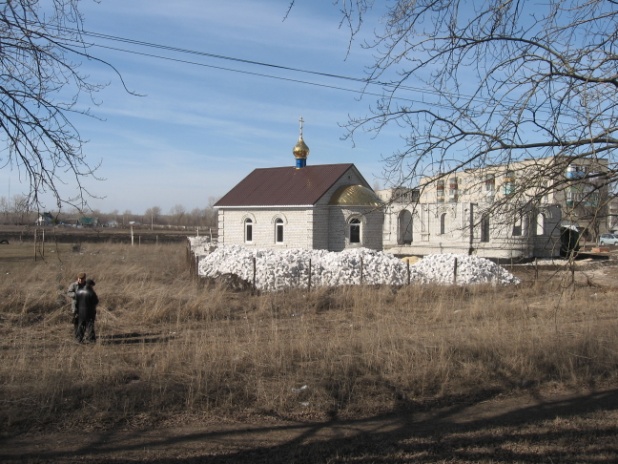 В апреле 2009 года продолжилось строительство крестильни: начались внутренняя отделка помещения и возведение пристройки. 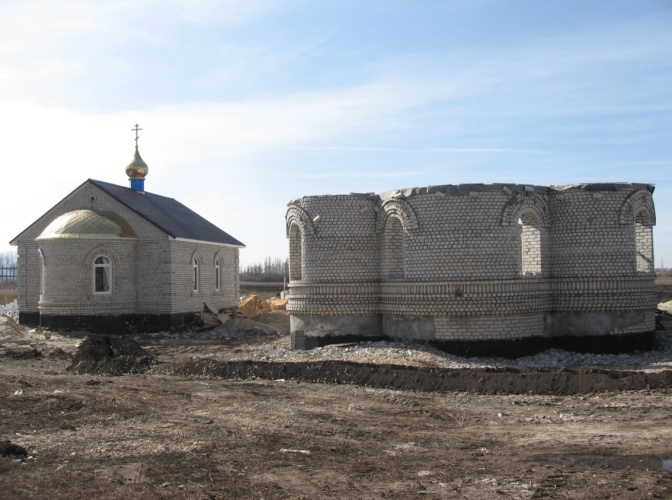  (июнь 2009) заканчиваются внутренние отделочные работы в крестильной.Благоустраивается территория вокруг новостройки. 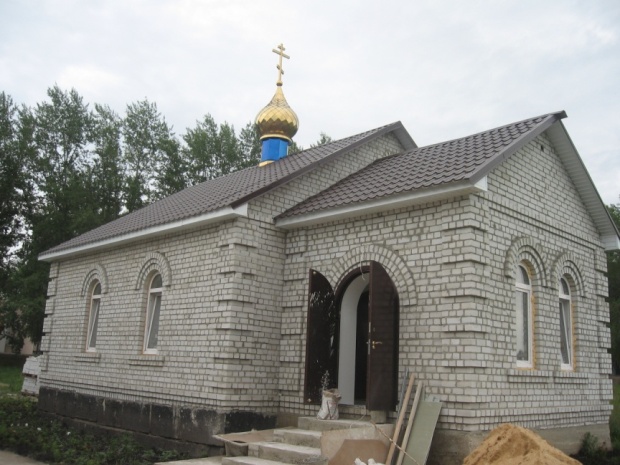 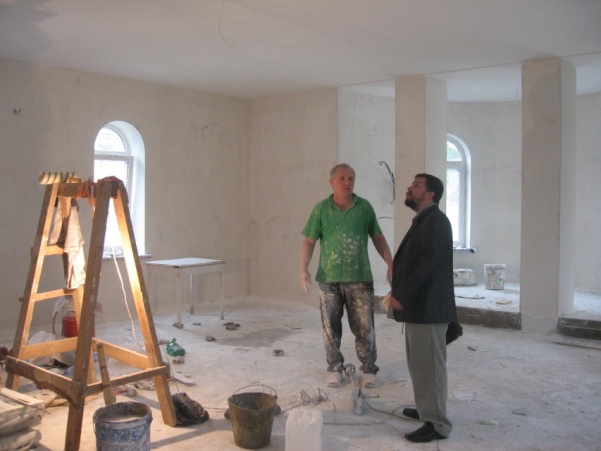 Настоятель храма о. Сергий тщательно следит за работой по отделке крестильной 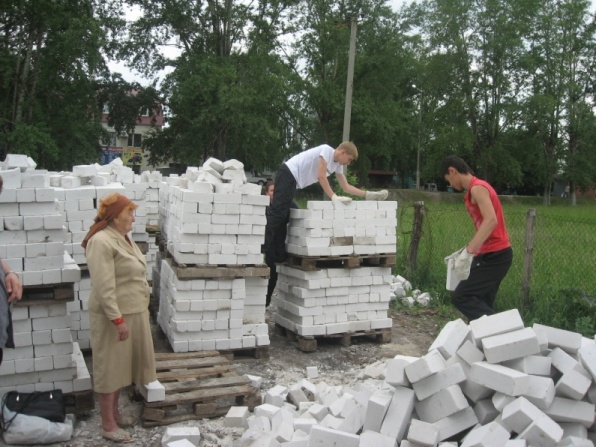 Заслуженный учитель Р.Ф. Сарофанова Анна Ивановна первый директор и строитель СШ№14 г. Липецка, ныне - староста храма.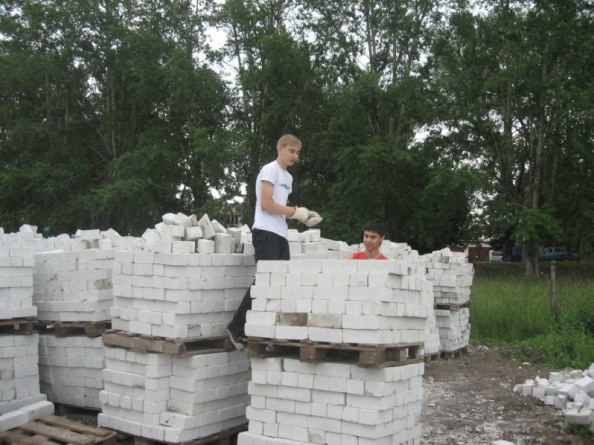 Несмотря на продолжающееся строительство храмового комплекса, на прилегающей территории разбиты клумбы. Цветы  радуют прихожан до поздней осени.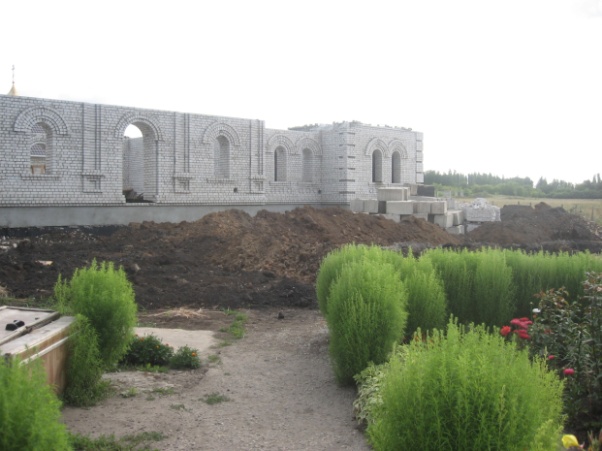 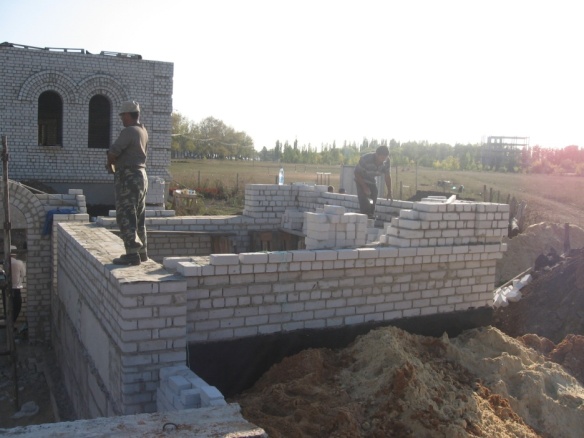 За пышной зеленью - котлован под  строительство здания воскресной школы.  Выкопан  в июле 2009 года.Успешными темпами продвигалось строительство здания воскресной школы в тёплые дни сентября..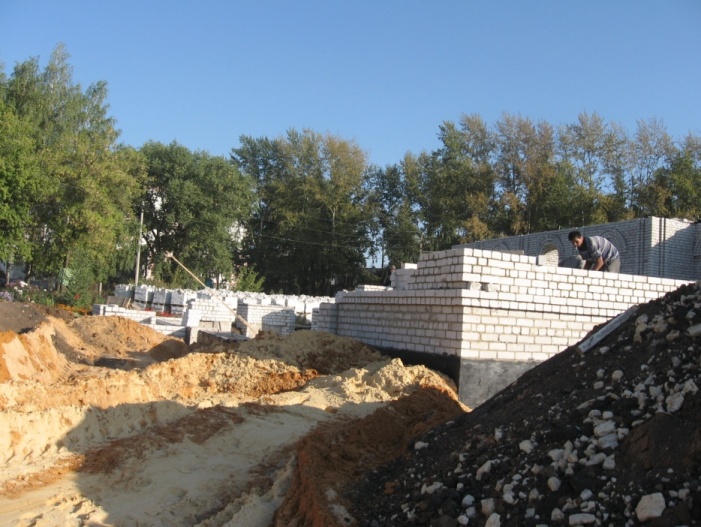 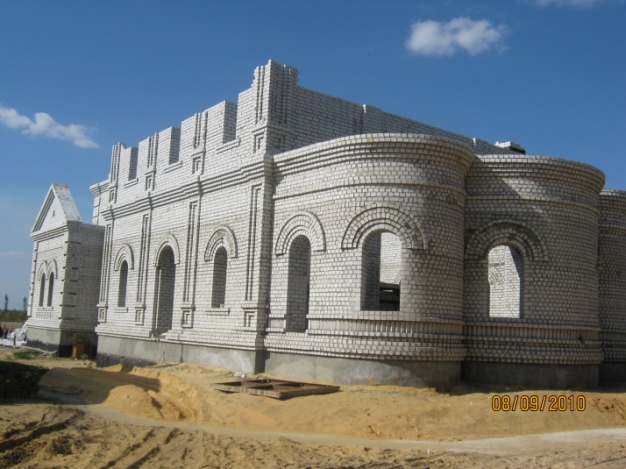    Крестильный храм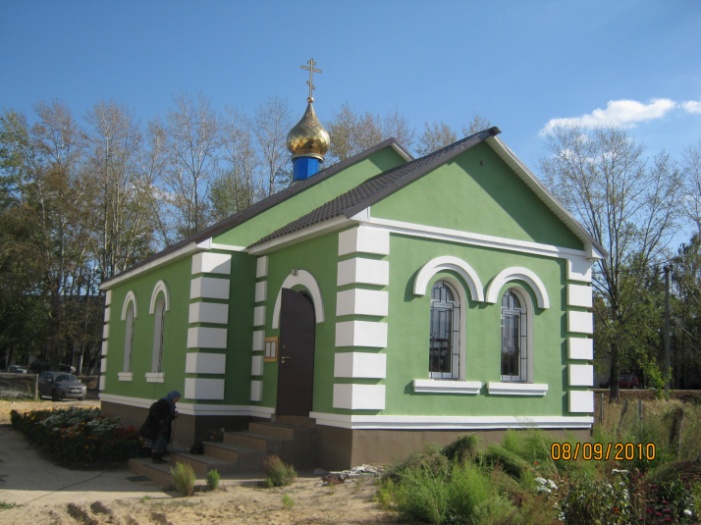 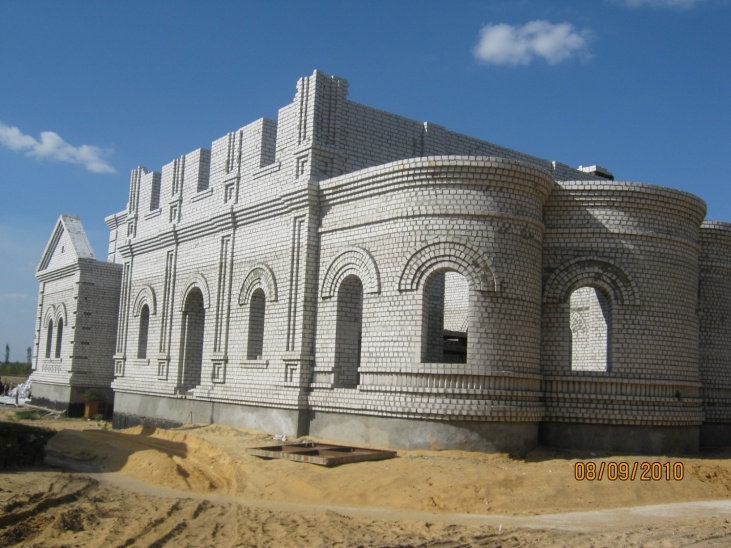 Наполовину возведённые стены основного храма.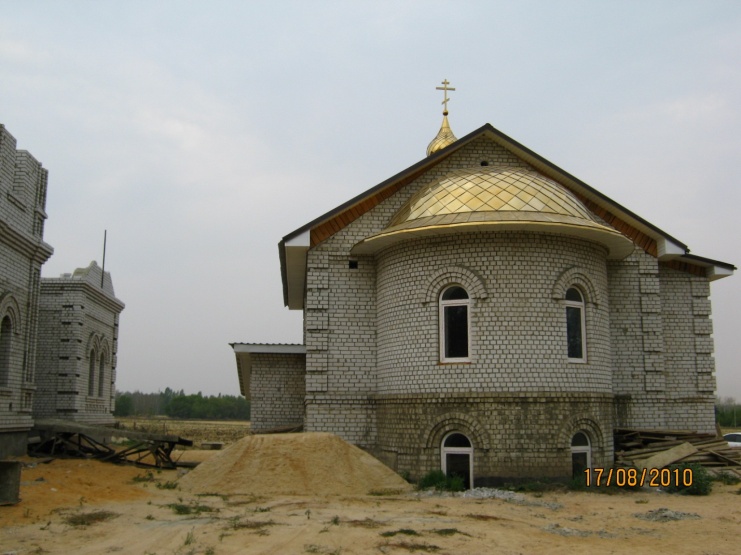 Проводится отделка воскресной школы.    Богослужение в часовне.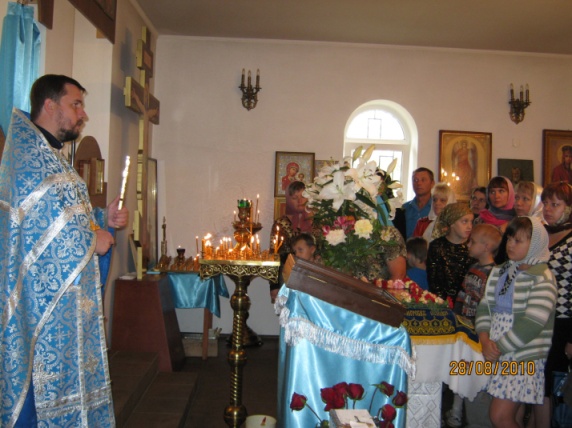 